Activité 4 sur Frédéric II de PrusseComment Frédéric II souhaite-t-il éclairer le peuple ?……………………………………………………………………………………………………………………………………………………………………………………………………………………….Quels éléments montrent que Frédéric II est acquis aux idées révolutionnaires ?……………………………………………………………………………………………..……………………………………………………………………………………………..……………………………………………………………………………………………..……………………………………………………………………………………………..……………………………………………………………………………………………..Montrez que Frédéric II ne remet pas en cause l’absolutisme et la société d’ordres.……………………………………………………………………………………………………………………………………………………………………………………………………………………….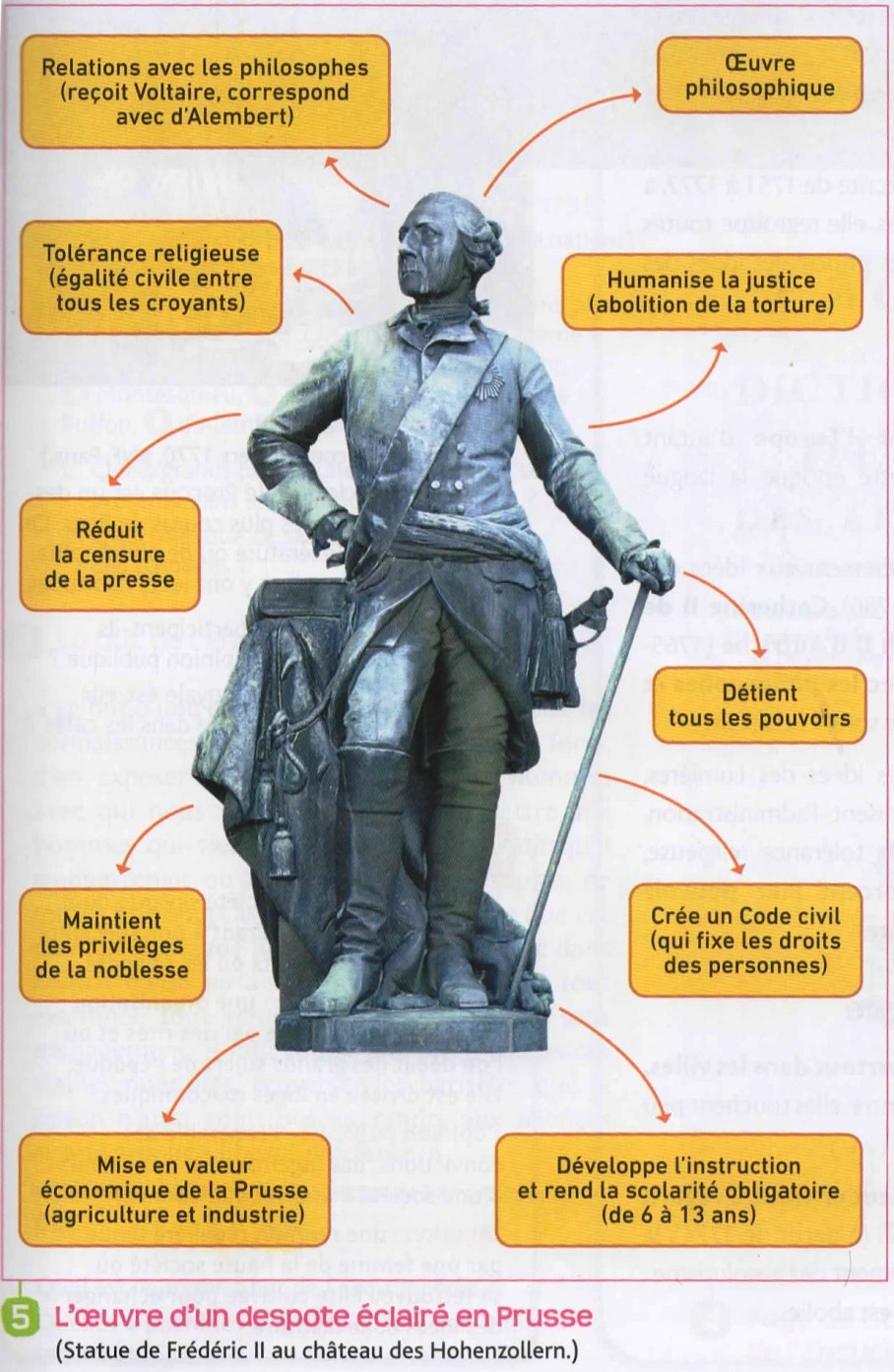 